 ילדות בפולין -  המשך סיפורה של ציפורה מסלםפרק ד' - החיים יפים "נו נו עמדו יפה ליד העץ כדי שאצלם אתכן!" כך מבקש סטאשק השותף החבר של אבא . "נו רוזה ופאניה חכו עוד רגע לא לרוץ היום כה יפה לצילומים." מפצירה בנו אמא. אני מנסה להתחמק ואחותי אוחזת בידי ומושכת אותי לאחור.  "אבא המפונקת הזאת לא רוצה לעמוד בשקט!" מתרעמת אחותי פעמים רבות ספרו שהייתי שובבה ומפונקת כבר מיום שנולדתי ואפילו לא רציתי לשבת בשקט בעגלת הילדים.                                     ריח נפלא נישא באוויר מעצי האלון הגבוהים ומגע כפות הרגליים היחפות בקרקע נעם לנו מאוד. הגזעים הגבוהים והעבים היו ממש מזמינים למשחק מחבואים.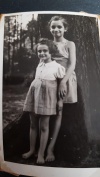 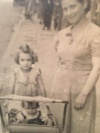 פעמיים בשנה החל משנת 1946 עד 1950בעונות הקיץ והסתיו היינו נוסעים מן העיר לודז' בה גרנו לנופש ביער " נוסעים 'נאזדרוביה' (כלומר להבראה) שם יהיה לכן תאבון ותתחזקו." כך היה אבא אומר לפני הנסיעה.  אז לא היה לי מושג שאחותי ילידת 1941 היתה רזה וחלשה מאוד, כל ילדותה עברה עליה בעת ימי המלחמה תוך פחד מחסור ורעב.  "ילדת שמנת" כך אני מגדירה את עצמי באותן שנים. ממש רדפו אחרי עם האוכל ונראיתי כך במעיל החורף כמו "סופגניה". 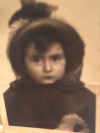 "מישקה בוא הבא את הבנות ניכנס לאכסניה לאכול האמהות שם הכינו מרק קר עם תפוחי אדמה בשמנת ושמיר ואפו לחם טרי!" קרא 'סטאשק' לעבר אבי. ביום קיץ חם הרבו לאכול מאכלי חלב מהתוצרת של הרפת בכפר הקרוב ..בסתיו היו אלה מאכלי בשר ופטריות יער.  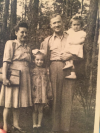 סיפורים ודקלומים בפולנית כמובן אמא דאגה ללמד אותי ,זה תאם את המקצוע שלה: גננת, אותו למדה בסמינר בווילנה. הנה אני ביער בעונת הסתיו עם ספר לילדים. 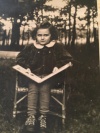 פרק ה' - ההורים מתחתניםשנת 1949 ההורים נרשמים לנישואין לחתונה אזרחית בעיריית לודז'. שושנה בת שמונה כבר ידעה משהו על כך אך אני הקטנה עדיין איני מודעת לדבר ושתינו ממילא נמצאות  באותו יום בבית של רומק ואשתו. רומק הלך להיות עד למען ההורים  יחד עם סטאשק השותף העסקי של אבא.אנו משחקות עם הבת גריז'ינה או בקיצור ז'ינה. ההורים לבושים בבגדים חגיגיים באו והודיעו לנו ולבני המשפחה של רומק שכולנו נלך לקונדיטוריה הגדולה שבמרכז העיר. גריז'ינה הילדה בת החמש התגלגלה ממקומה שעל השטיח עליו ישבנו ושיחקנו והושיטה יד אל שושנה  לאות שתעזור לה לקום. כשהייתה אמא ניזכרת ומדברת עליה הייתה אומרת:"גריז'ינה כבר בגיל שלוש משקלה היה כמו שושנה וצפורה יחד".  הוגשו לנו עוגות וריבת אוכמניות ומשקה קר.בעוד שכולם לא סיימו אפילו מחצית ממנת העוגה גריז'ינה כבר סיימה וליקקה את הצלחת. "אני רוצה עוד עוגה" ביקשה בקול מצווה. "לא בא בחשבון" ענה לה אביה. "אבל אבא העוגה שלי הייתה ממש קטנה" ניסתה הבת לטעון. באותו יום היה יום קיץ נאה צעדנו כולנו לאורך שדרה רחבה ורומק אמר :" כאן היו הרבה בתים והנה את ההריסות כבר פינו לאחר שהיו ההפצצות בעת ימי המלחמה ובמקומם נטעו עצים. אני מאמין שהעיר תראה יפה יותר ויותר ונוכל לחיות פה בשלווה." "כן כן כל פולין תשתקם ותפרח מחדש." הגיב אבא. ברבות הימים הבנו שההורים לא התכוונו לחכות לשינוי המיוחל ולא רצו לראות שוב את פולין לעולם. את השיחה על האידילייה שמדבר עליה רומק עצרה גריז'ינה כשאמרה בקול: "רוזה (כך היה שמה של שושנה אז) נכון שאת רעבה?"באותו רגע רומק אביה נתן בה מבט זועף והיא פנתה אל אמה: "ממה אני רעבה!" אבא שלי ניסה "להציל את המצב" והציע שניגש למאפיה הקרובה כי כולנו זקוקים לקנות לחם לארוחת הערב.  בלילה יכולנו לשמוע את ההורים מתווכחים. על אף שניסו לדבר בשקט אמא לא הצליחה הנמיך את קולה שנשמע כעוס כל כך:" לי כבר לא נותרה נפש חיה מבני משפחתי ואתה שיש לך אחות ואחיין באמריקה אינך דורש מהם להסדיר ניירת שתאפשר לנו להגר לשם! אל תנסה לשכנע אותי לנסוע לישראל מה כבר יש שם ?עדיין נלחמים שם! איך אפשר להתקיים שם?" אבא שתק דקות ארוכות ואז הגיב: "את יודעת שבן אחותי אברהם- 'גנק' כתב שהוא כבר עשה את כל סידורי הנסיעה כדי לבקר אותנו כאן התאזרי בסבלנות נתייעץ איתו. מלבד זאת מסמכי הזהות שלנו ושל הילדות עוד אינם מוכנים.  פרק ו' – המגפהכמעט לפני שעוזבים את פולין לצמיתות בשנת 1950 פורצת מגפה של מחלת השנית ובלועזית נקראת: ילדים מאוד מידבקת  שתוקפת לרוב בילדים בין גילאי שנתיים עד עשר.        . זאת מחלתSCARLATiNA המחלה נגרמת על ידי חיידק מוכר גם בימינו שנקרא סטרפטוקוק החיידק מפריש רעלן  שחודר לגוף דרך פצע או כוויה בעור שחל בה זיהום וחודר לדם. התסמינים : חום, כאב גרון, לשון אדומה. בשלב הבא: פריחה אדומה שמתפשטת מהצוואר אל כל אברי הגוף. בידוד ואשפוז היו אז דרכי טיפול הכרחיות, ממש כמו כעת בשנת 2020 בימי הנגיף- וירוס "הקורונה" שהתפרץ למגפה המידבקת את כל אוכלוסיות העולם כמעט.   נגד "וירוס הקורונה" הגורם לדלקת-ריאות חמורה אין תרופה. אנשים רבים נדבקים ויש נפטרים מידי יום. כבר חלף חודש ואצלי בבית בחולון וכמעט בכל בית בישראל אין יוצא ואין בא! המחשב והזיכרונות הם ידידי כעת ואת ילדי ונכדי אני רואה ושומעת בשיחות "וידאו" באמצעות הטלפון הנייד. רבנים מתירים לחגוג את "ליל הסדר" בדרך זו ממרחק כדי שהמשפחות לא יתלכדו לחגוג יחדיו. לא תתקיים מצוות "כל דיכפין ייתן ויאכול". מי היה מאמין !מבעד לחלון אני רואה שמיים כחולים של עונת האביב והרחוב שומם מלבד מכוניות מעטות ואנשים מעטים עם שקיות, שבים מקניית מצרכים. השבוע הסלים מלאים יותר לקראת חג הפסח. אני חוזרת 70 שנה לאחור למגפת השנית. וויטק ילד פולני בן גילי היה חברי למשחק. שיחקנו בחצר הפנימית של הבניין בו גרנו. וויטק בן ארבע ילד חזק הצהיר בפני הוריו "אני אוהב את פאניה וכשאגדל אנחנו נתחתן"! הוא שמר עלי מפני ילדים אחרים שניסו לקחת את הכדור או צעצוע אחר שלי. מידי פעם כשאמי הביטה מטה מבעד לחלון המטבח בקומה השלישית כדי לבדוק שהכל בסדר היה וויטק מנצל את הרגע וצועק כלפי מעלה "צ'וטקה דיי מי חלאב זמאסלם" תרגום: "דודה תני לי לחם בחמאה!".  וויטק חלה בשנית ואני נדבקתי ממנו. "אוי אלוהים מה נעשה 'תמונות הפספורט' מוכנות עלינו ללכת להירשם ולהוציא את המסמכים?" אמרה אמא בקול מפוחד והוסיפה אם יוודע הדבר יאלצו אותנו לאשפז את הילדה."אבא ואימא החלו במעיין "מחול שדים" להשיג "פניצילין" האנטיביוטיקה הראשונה בעולם. מי שגילה אותה היה רופא מסקוטלנד שמו: אלכסנדר פלמינג שאף זכה על כך בפרס "נובל" בשנת 1945. איני יודעת מאין בדיוק השיג זאת אבא אבל אני בטוחה שהדולרים $ שהאחיין שלו נתן כשהגיע אלינו חודשיים קודם מאמריקה סייעו מאוד. ההורים פנו בתחינה ממש אל השכנים הוריו של וויטק שלא יאשפזו אותו  ולא יאמרו דבר ל"שלטונות." אלה עלולים לעשות ביקורת בבניין הזה ולכן הבטיחו לשכנים :" אנו נספק לילד כמו לבתנו את התרופה הכי טובה שיש." "אל תדאגו" אמר אביו של וויטק "הוא חזק כמו 'קוזאק' !" האם הסכים השכן לחכות לתרופה כשבנו סובל וקודח מחום מתוך רצון טוב? או שמא כבר היה בסוד העניין שאנו עוזבים, מבלי ששאר השכנים ידעו והוא יקבל את דירתנו עם כל תכולתה לידיו? החבר שלי ואני נרפאנו תוך זמן קצר ובמשרד הרישום הנפיקו להורים ולנו הבנות תעודות לידה. משום מה הייתה להורים סיבה להצהיר  שאני ילידת 1945 ולא שנת 1946 . כשגדלתי וקיבלתי תעודת זהות ישראלית הסבירו לי ההורים שאז בפולין יכלו למנוע את יציאתנו משם כי עדיין השתוללה מחלת השנית המידבקת וילדים קטנים היו צריכים להישאר בבית.  הייתה תחושה שהיער הוא עולם ניפרד משאר העולם ההורים אנו הילדים והידידים הפולנים שהיו איתנו היו שמחים ועליזים כל העת. 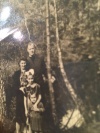 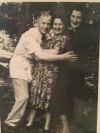 עצי האלון  הנישאים הסתירו את ארבע שנות הילדות העלומה של שושנה ושל הורי עם המון  סודות ומראות שאין תמונה להראותם.